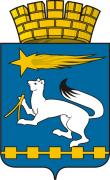 АДМИНИСТРАЦИЯ ГОРОДСКОГО ОКРУГА НИЖНЯЯ САЛДАП О С Т А Н О В Л Е Н И Е06.05.2020                                                                                                            № 220г. Нижняя СалдаОб утверждении Плана мероприятий по восстановлению штатного режима работы муниципальных учреждений культуры городского округа Нижняя Салда после снятия ограничительных мероприятий                                по предупреждению распространения новой коронавирусной инфекции                    на территории Свердловской областиВ соответствии с приказом Министерства культуры Свердловской области от 29.04.2020 № 228 «Об утверждении Плана мероприятий по восстановлению штатного режима работы государственных учреждений Свердловской области, в отношении которых Министерство культуры Свердловской области осуществляет функции и полномочия учредителя, муниципальных учреждений культуры и отдельных некоммерческих организаций сферы культуры и искусства, осуществляющих деятельность на территории Свердловской области, после снятия ограничительных мероприятий по предупреждению распространения новой коронавирусной инфекции на территории Свердловской области», администрация городского округа Нижняя СалдаПОСТАНОВЛЯЕТ:1. Утвердить План мероприятий по восстановлению штатного режима работы муниципальных учреждений культуры городского округа Нижняя Салда после снятия ограничительных мероприятий по предупреждению распространения новой коронавирусной инфекции на территории Свердловской области (далее – План) (приложение).2. Начальнику Управления культуры администрации городского округа Нижняя Салда Сафроновой Н.П. и директорам муниципальных учреждений культуры обеспечить реализацию мероприятий Плана в установленные сроки.3. Начальнику организационно-управленческого отдела Горневой О.А. обеспечить размещение Плана на официальном сайте администрации городского округа Нижняя Салда в информационно-телекоммуникационной сети «Интернет» в разделе «Коронавирус COVID-19».4. Контроль за исполнением настоящего постановления возложить на заместителя главы администрации городского округа Нижняя Салда             Третьякову О.В.Глава городского округаНижняя Салда                                                                      А.А. МатвеевУТВЕРЖДЕНпостановлением администрации    городского округа Нижняя Салда от _______________ № ________План мероприятий по восстановлению штатного режима работы муниципальных учреждений культуры городского округа Нижняя Салда после снятия ограничительных мероприятий по предупреждению распространения новой коронавирусной инфекции на территории Свердловской области______________________________* План включает мероприятия по постепенному переходу организаций сферы культуры в штатный режим работы в соответствии с предложенным Министерством культуры Российской Федерации примерным планом мероприятий, обеспечивающим единообразие реализации государственной политики в сфере культуры в период действия ограничительных мер по предупреждению распространения новой коронавирусной инфекции и после их отмены. Мероприятия Плана должны выполняться с учетом действующих на момент их реализации положений нормативных правовых актов высших органов власти Свердловской области, предусматривающих постепенное ослабление ограничительных мер,  а также с учетом имеющихся предписаний органов Роспотребнадзора для отдельных территорий Свердловской области или организаций. В случае противоречия мероприятий Плана положениям нормативных правовых актов высших органов власти Свердловской области или предписаниям Роспотребнадзора, выполнение отдельных мероприятий Плана (включая сроки их выполнения), может быть скорректировано организациями культуры с учетом действующих требований или остаться без реализации ввиду невозможности их выполнения.Номер строкиНаименование мероприятияОтветственные за исполнение мероприятияСроки исполнения мероприятия12333444МузеиМузеиМузеиМузеиМузеиМузеиОбеспечение работы музеев в формате онлайн- трансляцийОбеспечение работы музеев в формате онлайн- трансляцийДиректор Муниципального бюджетного учреждения культуры «Нижнесалдинский краеведческий музей им. А.Н. Анциферова»Иванов Д.Н.Директор Муниципального бюджетного учреждения культуры «Нижнесалдинский краеведческий музей им. А.Н. Анциферова»Иванов Д.Н.Директор Муниципального бюджетного учреждения культуры «Нижнесалдинский краеведческий музей им. А.Н. Анциферова»Иванов Д.Н.постоянно, до момента снятия ограничительных мерОбеспечение выхода на работу технических работников и специалистов музеев с целью проведения санитарной обработки и уборки помещенийОбеспечение выхода на работу технических работников и специалистов музеев с целью проведения санитарной обработки и уборки помещенийДиректор  Муниципального бюджетного учреждения культуры «Нижнесалдинский краеведческий музей им. А.Н. Анциферова»Иванов Д.Н.Директор  Муниципального бюджетного учреждения культуры «Нижнесалдинский краеведческий музей им. А.Н. Анциферова»Иванов Д.Н.Директор  Муниципального бюджетного учреждения культуры «Нижнесалдинский краеведческий музей им. А.Н. Анциферова»Иванов Д.Н.в течение 2 недель с момента отмены ограничительных мерОснащение выставочных и экспозиционных помещений дистанционными метками при необходимостиОснащение выставочных и экспозиционных помещений дистанционными метками при необходимостиДиректор Муниципального бюджетного учреждения культуры «Нижнесалдинский краеведческий музей им. А.Н. Анциферова»Иванов Д.Н.Директор Муниципального бюджетного учреждения культуры «Нижнесалдинский краеведческий музей им. А.Н. Анциферова»Иванов Д.Н.Директор Муниципального бюджетного учреждения культуры «Нижнесалдинский краеведческий музей им. А.Н. Анциферова»Иванов Д.Н.по истечении 4 недель с момента отмены ограничительных мерОткрытие экспозиционно-выставочных помещений музеев для одиночных посетителей с учетом ограниченного доступаОткрытие экспозиционно-выставочных помещений музеев для одиночных посетителей с учетом ограниченного доступаДиректор Муниципального бюджетного учреждения культуры «Нижнесалдинский краеведческий музей им. А.Н. Анциферова»Иванов Д.Н.Директор Муниципального бюджетного учреждения культуры «Нижнесалдинский краеведческий музей им. А.Н. Анциферова»Иванов Д.Н.Директор Муниципального бюджетного учреждения культуры «Нижнесалдинский краеведческий музей им. А.Н. Анциферова»Иванов Д.Н.по истечении 5 недель с момента отмены ограничительных мерКорректировка режима посещения и стоимости входного билета в музеи с учетом сохраняющейся опасности распространения коронавирусной инфекцииКорректировка режима посещения и стоимости входного билета в музеи с учетом сохраняющейся опасности распространения коронавирусной инфекцииДиректор Муниципального бюджетного учреждения культуры «Нижнесалдинский краеведческий музей им. А.Н. Анциферова»Иванов Д.Н.Директор Муниципального бюджетного учреждения культуры «Нижнесалдинский краеведческий музей им. А.Н. Анциферова»Иванов Д.Н.Директор Муниципального бюджетного учреждения культуры «Нижнесалдинский краеведческий музей им. А.Н. Анциферова»Иванов Д.Н.по истечении 7 недель с момента отмены ограничительных мерОткрытие экспозиционно-выставочных помещений музеев в том числе для группового посещенияОткрытие экспозиционно-выставочных помещений музеев в том числе для группового посещенияДиректор Муниципального бюджетного учреждения культуры «Нижнесалдинский краеведческий музей им. А.Н. Анциферова»Иванов Д.Н.Директор Муниципального бюджетного учреждения культуры «Нижнесалдинский краеведческий музей им. А.Н. Анциферова»Иванов Д.Н.Директор Муниципального бюджетного учреждения культуры «Нижнесалдинский краеведческий музей им. А.Н. Анциферова»Иванов Д.Н.по истечении 7 недель с момента отмены ограничительных мерКорректировка Планов выставочной работы музеев на II полугодие 2020 года с учетом переноса мероприятий, запланированных к реализации в I полугодии 2020 годаКорректировка Планов выставочной работы музеев на II полугодие 2020 года с учетом переноса мероприятий, запланированных к реализации в I полугодии 2020 годаДиректор Муниципального бюджетного учреждения культуры «Нижнесалдинский краеведческий музей им. А.Н. Анциферова»Иванов Д.Н.Директор Муниципального бюджетного учреждения культуры «Нижнесалдинский краеведческий музей им. А.Н. Анциферова»Иванов Д.Н.Директор Муниципального бюджетного учреждения культуры «Нижнесалдинский краеведческий музей им. А.Н. Анциферова»Иванов Д.Н.до 1 июня 2020 годаБиблиотекиБиблиотекиБиблиотекиБиблиотекиБиблиотекиБиблиотекиОбеспечение работы библиотек в онлайн форматеОбеспечение работы библиотек в онлайн форматеОбеспечение работы библиотек в онлайн форматеДиректор Муниципального бюджетного учреждения культуры «Центральная городская библиотека» Булатова Т.В.Директор Муниципального бюджетного учреждения культуры «Центральная городская библиотека» Булатова Т.В.постоянно, до момента снятия ограничительных мерПроведение профилактических и технических процедур по обеспечению безопасного функционирования библиотекПроведение профилактических и технических процедур по обеспечению безопасного функционирования библиотекПроведение профилактических и технических процедур по обеспечению безопасного функционирования библиотекДиректор Муниципального бюджетного учреждения культуры «Центральная городская библиотека» Булатова Т.В.Директор Муниципального бюджетного учреждения культуры «Центральная городская библиотека» Булатова Т.В.в течение 3 рабочий дней с момента отмены ограничительных мерУведомление читателей о возвращении библиотеки к рабочим процессам в полном объеме и переход в штатный режим работы (сайт, средства массовой информации и т.д.)Уведомление читателей о возвращении библиотеки к рабочим процессам в полном объеме и переход в штатный режим работы (сайт, средства массовой информации и т.д.)Уведомление читателей о возвращении библиотеки к рабочим процессам в полном объеме и переход в штатный режим работы (сайт, средства массовой информации и т.д.)Директор Муниципального бюджетного учреждения культуры «Центральная городская библиотека» Булатова Т.В.Директор Муниципального бюджетного учреждения культуры «Центральная городская библиотека» Булатова Т.В.в течение 3 рабочих дней с момента отмены ограничительных мерОрганизация и проведение в библиотекахдней открытых дверей с презентацией услуг библиотек и новинок литературыОрганизация и проведение в библиотекахдней открытых дверей с презентацией услуг библиотек и новинок литературыОрганизация и проведение в библиотекахдней открытых дверей с презентацией услуг библиотек и новинок литературыДиректор Муниципального бюджетного учреждения культуры «Центральная городская библиотека» Булатова Т.В.Директор Муниципального бюджетного учреждения культуры «Центральная городская библиотека» Булатова Т.В.в течение 5 рабочих дней с момента отмены временной приостановки работы с посетителямиКорректировка режима посещения культурно-просветительских мероприятий в библиотеках с учетом сохраняющейся опасности распространения коронавирусной инфекции Корректировка режима посещения культурно-просветительских мероприятий в библиотеках с учетом сохраняющейся опасности распространения коронавирусной инфекции Корректировка режима посещения культурно-просветительских мероприятий в библиотеках с учетом сохраняющейся опасности распространения коронавирусной инфекции Директор Муниципального бюджетного учреждения культуры «Центральная городская библиотека» Булатова Т.В.Директор Муниципального бюджетного учреждения культуры «Центральная городская библиотека» Булатова Т.В.по истечении 3 недель 
с момента отмены ограничительных мерПроведение мероприятий для посетителей с учетом соблюдения установленных в Свердловской области ограничений по предельному количеству участников мероприятий (при наличии)Проведение мероприятий для посетителей с учетом соблюдения установленных в Свердловской области ограничений по предельному количеству участников мероприятий (при наличии)Проведение мероприятий для посетителей с учетом соблюдения установленных в Свердловской области ограничений по предельному количеству участников мероприятий (при наличии)Директор Муниципального бюджетного учреждения культуры «Центральная городская библиотека» Булатова Т.В.Директор Муниципального бюджетного учреждения культуры «Центральная городская библиотека» Булатова Т.В.с момента отмены временной приостановки работы с посетителямиКорректировка Планов работы библиотек на II полугодие 2020 года с учетом переноса мероприятий, запланированных к реализации в I полугодии 2020 годаКорректировка Планов работы библиотек на II полугодие 2020 года с учетом переноса мероприятий, запланированных к реализации в I полугодии 2020 годаКорректировка Планов работы библиотек на II полугодие 2020 года с учетом переноса мероприятий, запланированных к реализации в I полугодии 2020 годаДиректор Муниципального бюджетного учреждения культуры «Центральная городская библиотека» Булатова Т.В.Директор Муниципального бюджетного учреждения культуры «Центральная городская библиотека» Булатова Т.В.до 1 июня 2020 годаКультурно-досуговые учрежденияКультурно-досуговые учрежденияКультурно-досуговые учрежденияКультурно-досуговые учрежденияКультурно-досуговые учрежденияКультурно-досуговые учрежденияКультурно-досуговые учрежденияОбеспечение работы культурно-досуговых учреждений в онлайн форматеОбеспечение работы культурно-досуговых учреждений в онлайн форматеДиректор Муниципального учреждения «Городской Дворец Культуры им. В.И. Ленина» Забегаева Л.А.Директор Муниципального учреждения «Городской Дворец Культуры им. В.И. Ленина» Забегаева Л.А.Директор Муниципального учреждения «Городской Дворец Культуры им. В.И. Ленина» Забегаева Л.А.постоянно, в течение действия ограничительных мерпостоянно, в течение действия ограничительных мерОбеспечение учебно-методического процесса в режиме удаленной работыОбеспечение учебно-методического процесса в режиме удаленной работыДиректор Муниципального учреждения «Городской Дворец Культуры им. В.И. Ленина» Забегаева Л.А.Директор Муниципального учреждения «Городской Дворец Культуры им. В.И. Ленина» Забегаева Л.А.Директор Муниципального учреждения «Городской Дворец Культуры им. В.И. Ленина» Забегаева Л.А.в течение действия ограничительных мерв течение действия ограничительных мерПроведение профилактических и технических процедур по обеспечению безопасного функционирования культурно-досуговых учрежденийПроведение профилактических и технических процедур по обеспечению безопасного функционирования культурно-досуговых учрежденийДиректор Муниципального учреждения «Городской Дворец Культуры им. В.И. Ленина» Забегаева Л.А.Директор Муниципального учреждения «Городской Дворец Культуры им. В.И. Ленина» Забегаева Л.А.Директор Муниципального учреждения «Городской Дворец Культуры им. В.И. Ленина» Забегаева Л.А.в течение 3 рабочий дней с момента отменыограничительных мерв течение 3 рабочий дней с момента отменыограничительных мерКорректировка режима работы клубных формирований культурно-досуговых учреждений с учетом сохраняющейся опасности распространения коронавирусной инфекции Корректировка режима работы клубных формирований культурно-досуговых учреждений с учетом сохраняющейся опасности распространения коронавирусной инфекции Директор Муниципального учреждения «Городской Дворец Культуры им. В.И. Ленина» Забегаева Л.А.Директор Муниципального учреждения «Городской Дворец Культуры им. В.И. Ленина» Забегаева Л.А.Директор Муниципального учреждения «Городской Дворец Культуры им. В.И. Ленина» Забегаева Л.А.по истечении 10 рабочих дней с момента отмены ограничительных мерпо истечении 10 рабочих дней с момента отмены ограничительных мерПроведение занятий в клубных формированиях культурно-досуговых учреждений с учетом сохраняющейся опасности распространения коронавирусной инфекцииПроведение занятий в клубных формированиях культурно-досуговых учреждений с учетом сохраняющейся опасности распространения коронавирусной инфекцииДиректор Муниципального учреждения «Городской Дворец Культуры им. В.И. Ленина» Забегаева Л.А.Директор Муниципального учреждения «Городской Дворец Культуры им. В.И. Ленина» Забегаева Л.А.Директор Муниципального учреждения «Городской Дворец Культуры им. В.И. Ленина» Забегаева Л.А.по истечении 14 рабочих дней с момента отмены ограничительных мерпо истечении 14 рабочих дней с момента отмены ограничительных мерУведомление посетителей о режиме работы культурно-досуговых учреждений (сайт, средства массовой информации и т.д.)в штатный режим работы (сайт, СМИ и т.д.)Уведомление посетителей о режиме работы культурно-досуговых учреждений (сайт, средства массовой информации и т.д.)в штатный режим работы (сайт, СМИ и т.д.)Директор Муниципального учреждения «Городской Дворец Культуры им. В.И. Ленина» Забегаева Л.А.Директор Муниципального учреждения «Городской Дворец Культуры им. В.И. Ленина» Забегаева Л.А.Директор Муниципального учреждения «Городской Дворец Культуры им. В.И. Ленина» Забегаева Л.А.по истечении 10 рабочих 
дней с момента отмены ограничительных мерпо истечении 10 рабочих 
дней с момента отмены ограничительных мерКорректировка режима посещения и стоимости входного билета на платные мероприятия культурно-досуговых учреждений с учетом сохраняющейся опасности распространения коронавирусной инфекции Корректировка режима посещения и стоимости входного билета на платные мероприятия культурно-досуговых учреждений с учетом сохраняющейся опасности распространения коронавирусной инфекции Директор Муниципального учреждения «Городской Дворец Культуры им. В.И. Ленина» Забегаева Л.А.Директор Муниципального учреждения «Городской Дворец Культуры им. В.И. Ленина» Забегаева Л.А.Директор Муниципального учреждения «Городской Дворец Культуры им. В.И. Ленина» Забегаева Л.А.по истечении 2 недель 
с момента отмены ограничительных мерпо истечении 2 недель 
с момента отмены ограничительных мерКорректировка режима посещения культурно-массовых мероприятий в культурно-досуговых учреждениях с учетом сохраняющейся опасности распространения коронавирусной инфекцииКорректировка режима посещения культурно-массовых мероприятий в культурно-досуговых учреждениях с учетом сохраняющейся опасности распространения коронавирусной инфекцииДиректор Муниципального учреждения «Городской Дворец Культуры им. В.И. Ленина» Забегаева Л.А.Директор Муниципального учреждения «Городской Дворец Культуры им. В.И. Ленина» Забегаева Л.А.Директор Муниципального учреждения «Городской Дворец Культуры им. В.И. Ленина» Забегаева Л.А.по истечении 3 недель 
с момента отмены ограничительных мерпо истечении 3 недель 
с момента отмены ограничительных мерПроведение мероприятий для посетителей с учетом соблюдения установленных в Свердловской области ограничений по предельному количеству участников мероприятий (при наличии)Проведение мероприятий для посетителей с учетом соблюдения установленных в Свердловской области ограничений по предельному количеству участников мероприятий (при наличии)Директор Муниципального учреждения «Городской Дворец Культуры им. В.И. Ленина» Забегаева Л.А.Директор Муниципального учреждения «Городской Дворец Культуры им. В.И. Ленина» Забегаева Л.А.Директор Муниципального учреждения «Городской Дворец Культуры им. В.И. Ленина» Забегаева Л.А.с момента отмены временной приостановки работы с посетителямис момента отмены временной приостановки работы с посетителямиКорректировка Планов работы культурно-досуговых учреждений на II полугодие 2020 года с учетом переноса мероприятий, запланированных к реализации в I полугодии 2020 годаКорректировка Планов работы культурно-досуговых учреждений на II полугодие 2020 года с учетом переноса мероприятий, запланированных к реализации в I полугодии 2020 годаДиректор Муниципального учреждения «Городской Дворец Культуры им. В.И. Ленина» Забегаева Л.А.Директор Муниципального учреждения «Городской Дворец Культуры им. В.И. Ленина» Забегаева Л.А.Директор Муниципального учреждения «Городской Дворец Культуры им. В.И. Ленина» Забегаева Л.А.до 01 июня 2020 годадо 01 июня 2020 годаВозобновление функционирования кинозала для посетителей с включением в афишу на первоначальном этапе преимущественно премьерных показов фильмовВозобновление функционирования кинозала для посетителей с включением в афишу на первоначальном этапе преимущественно премьерных показов фильмовДиректор Муниципального учреждения «Городской Дворец Культуры им. В.И. Ленина» Забегаева Л.А.Директор Муниципального учреждения «Городской Дворец Культуры им. В.И. Ленина» Забегаева Л.А.Директор Муниципального учреждения «Городской Дворец Культуры им. В.И. Ленина» Забегаева Л.А.с момента отмены временной приостановки работы с посетителямис момента отмены временной приостановки работы с посетителями